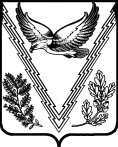 АДМИНИСТРАЦИЯ  КУБАНСКОГО СЕЛЬСКОГО ПОСЕЛЕНИЯ АПШЕРОНСКОГО РАЙОНАПОСТАНОВЛЕНИЕот  30.12.2016                                                                                   № 393                                                    станица КубанскаяОб утверждении Порядка взыскания и возврата неиспользованных остатков межбюджетных трансфертов, полученных в форме иных межбюджетных трансфертов, имеющих целевое назначение, предоставленных из бюджета Кубанского сельского поселения Апшеронского районаВ соответствии со статьей 242 Бюджетного кодекса Российской Федерации, Общими требованиями к порядку взыскания в доход бюджетов неиспользованных остатков межбюджетных трансфертов, полученных в форме субсидий, субвенций и иных межбюджетных трансфертов, имеющих целевое назначение, утвержденными приказом Министерства финансов Российской Федерации от 11 июня 2009 года № 51н, п о с т а н о в л я ю:1. Утвердить Порядок возврата и взыскания неиспользованных остатков межбюджетных трансфертов, полученных в форме иных межбюджетных трансфертов, имеющих целевое назначение, предоставленных из бюджета Кубанского сельского поселения Апшеронского района (прилагается).2. Настоящее постановление вступает в силу со дня его подписания. 3. Контроль за исполнением настоящего постановления оставляю за собой.ПРИЛОЖЕНИЕУТВЕРЖДЕНпостановлением администрацииКубанского сельского поселенияАпшеронского районаот 30.12.2016г. № 393ПОРЯДОК возврата и взыскания неиспользованных остатков межбюджетных трансфертов, полученных в форме иных межбюджетных трансфертов, полученных в форме иных межбюджетных трансфертов, имеющих целевое назначение, предоставленных из бюджета Кубанского сельского поселения Апшеронского района (далее – Порядок)I. Общие положения1. Настоящий Порядок разработан в соответствии со статьей 242 Бюджетного кодекса Российской Федерации, Общими требованиями к порядку взыскания в доход бюджетов неиспользованных остатков межбюджетных трансфертов, полученных в форме субсидий, субвенций и иных межбюджетных трансфертов, имеющих целевое назначение, утвержденными приказом Министерства финансов Российской Федерации от 11 июня 2009 года № 51н, (далее - Общие требования), и устанавливает сроки, порядок возврата и взыскания в доход бюджета Кубанского сельского поселения Апшеронского района (далее –  бюджет поселения) неиспользованных остатков межбюджетных трансфертов, полученных в форме иных межбюджетных трансфертов, имеющих целевое назначение (далее - остатки межбюджетных трансфертов).  2. Не использованные в течение текущего финансового года межбюджетные трансферты подлежат возврату органами местного самоуправления муниципального образования Апшеронский район в  бюджет поселения при осуществлении в полном объеме расходов, источником финансового обеспечения которых являются межбюджетные трансферты, в соответствии с целями и условиями их предоставления на основании распоряжений главных администраторов средств бюджета поселения. Указанные распоряжения принимается по результатам анализа отчетов об использовании межбюджетных трансфертов, предоставленных местному бюджету муниципального образования Апшеронский район, в течение одного месяца со дня представления указанных отчетов и направляются в администрацию Кубанского сельского поселения Апшеронского района  (далее – администрация поселения) в течение 2 рабочих дней со дня принятия, но не позднее 1 декабря текущего финансового года. 3. Не использованные по состоянию на 1 января очередного финансового года остатки межбюджетных трансфертов подлежат возврату в бюджет поселения в очередном финансовом году органами местного самоуправления муниципального образования Апшеронский район, за которыми в соответствии с муниципальными правовыми актами муниципального образования Апшеронский район закреплены источники доходов бюджета по возврату остатков межбюджетных трансфертов (далее - администраторы доходов районного бюджета по возврату остатков), в следующие сроки:межбюджетные трансферты, предоставленные за счет средств бюджета поселения, – в течение первых 15 рабочих дней финансового года, следующего за отчетным. Получателями средств от возврата остатков межбюджетных трансфертов являются главные администраторы доходов бюджета поселения, за которыми в соответствии с решением Совета Кубанского сельского поселения  о бюджете поселения на текущий финансовый год закреплены источники доходов бюджета поселения от возврата остатков межбюджетных трансфертов (далее - главные администраторы доходов  бюджета поселения от возврата остатков).4. В случае если остатки межбюджетных трансфертов не перечислены в доход бюджета поселения в сроки, установленные пунктом 3 настоящего Порядка, администрация поселения осуществляет их взыскание в бюджет  поселения с учетом Общих требований.II. Порядок возврата в бюджет поселения остатков межбюджетных трансфертов в очередном финансовом году5. Главные администраторы доходов бюджета поселения от возврата остатков обеспечивают утверждение правовых актов, закрепляющих полномочия администратора доходов бюджета поселения от возврата остатков целевых средств за собой или за подведомственными им администраторами доходов бюджета, с указанием соответствующего кода классификации доходов бюджетов Российской Федерации, а также доведение не позднее последнего рабочего дня текущего финансового года до соответствующих администраторов доходов районного бюджета по возврату остатков, реквизитов, необходимых для осуществления возврата остатков целевых средств в доход бюджета поселения.6. Возврат остатков межбюджетных трансфертов в бюджет поселения осуществляется в соответствии с положениями Порядка учета Федеральным казначейством поступлений в бюджетную систему Российской Федерации и их распределения между бюджетами бюджетной системы Российской Федерации, утвержденного приказом Министерства финансов Российской Федерации от 18 декабря 2013 года № 125н (далее – Приказ № 125н), на основании представленной администратором доходов районного бюджета по возврату остатков Заявки на возврат (код формы по КФД 0531803) (далее – Заявка на возврат).Оформление Заявки на возврат осуществляется на основании Уведомления по расчетам между бюджетами (код формы по ОКУД 0504817) (приложение № 2 к приказу Министерства финансов Российской Федерации от 15 декабря 2010 года № 173н «Об утверждении форм первичных учетных документов и регистров бухгалтерского учета, применяемых органами государственной власти (государственными органами), органами местного самоуправления, органами управления государственными внебюджетными фондами, государственными академиями наук, государственными (муниципальными) учреждениями и Методических указаний по их применению») (далее - Уведомление) в установленном порядке.В целях обеспечения возврата остатков межбюджетных трансфертов               от главных администраторов доходов районного бюджета от возврата направляет Уведомление в 2-х экземплярах главным администраторам доходов бюджета поселения по возврату остатков указанных в нем межбюджетных трансфертов.Возврат остатков межбюджетных трансфертов осуществляется отдельно по каждому виду межбюджетного трансферта.III. Порядок взыскания в бюджет поселенияостатков межбюджетных трансфертов7. В случае если остатки межбюджетных трансфертов (включая остатки, на суммы которых главными администраторами доходов бюджета поселения от возврата остатков подтверждена потребность в направлении их на те же цели) не перечислены администратором доходов районного бюджета в бюджет поселения в сроки, указанные в пункте 3 настоящего Порядка, администрация поселения, не позднее первых 5 рабочих дней апреля финансового года, следующего за отчетным, готовит проект распоряжения администрации поселения о взыскании неиспользованных остатков межбюджетных трансфертов. Проект распоряжения администрации поселения оформляется в соответствии с пунктом 3 Общих требований в случае не перечисления органами местного самоуправления муниципального образования Апшеронский район в доход бюджета поселения до 1 апреля финансового года, следующего за отчетным, неиспользованного остатка межбюджетных трансфертов.Не позднее следующего рабочего дня со дня подписания оригинал распоряжения администрации поселения о взыскании неиспользованных остатков межбюджетных трансфертов направляется в Отдела № 20 Управления Федерального казначейства по Краснодарском краю, копия распоряжения администрации поселения – соответствующим главным администраторам доходов бюджета поселения от возврата остатков.8. В случае возвращения в соответствии с пунктом 7 Общих требований Отдела № 20 Управления Федерального казначейства по Краснодарском краю администрации поселения распоряжения для переоформления администрация поселения не позднее пяти рабочих дней после получения распоряжения проводит работу по его переоформлению и направлению в Отдел № 20 Управления Федерального казначейства по Краснодарском краю.IV. Порядок возврата из бюджета поселенияв районный бюджет остатков межбюджетных трансфертов9. В соответствии с решением главного администратора  доходов  бюджета поселения от возврата остатков о наличии потребности в межбюджетных трансфертах, полученных в форме иных межбюджетных трансфертов, имеющих целевое назначение, не использованных в текущем финансовом году, средства в объеме, не превышающем остатка указанных межбюджетных трансфертов, возвращаются в очередном финансовом году в доход районного бюджета, которому они были ранее предоставлены, для финансового обеспечения расходов бюджета, соответствующих целям предоставления указанных межбюджетных трансфертов.10. Обращения администраторов доходов районного бюджета по возврату остатков о наличии потребности в межбюджетных трансфертах, полученных в форме иных межбюджетных трансфертов, имеющих целевое назначение, направляются соответствующему главному администратору доходов  бюджета поселения от возврата остатков в срок до 1 марта текущего финансового года.Главный администратор доходов бюджета поселения от возврата остатков рассматривает указанное в абзаце первом настоящего пункта обращение в течение 10 рабочих дней со дня его получения и в случае подтверждения наличия потребности принимает решение о наличии потребности в межбюджетных трансфертах, полученных в форме иных межбюджетных трансфертов, имеющих целевое назначение, в виде уведомления по расчетам между бюджетами по форме согласно приложению к настоящему Порядку. Уведомление по расчетам между бюджетами оформляется в трех экземплярах.Не позднее следующего рабочего дня после подписания уведомления               по расчетам между бюджетами главный администратор доходов бюджета поселения от возврата остатков направляет его на согласование в администрацию поселения.Администрация Кубанского сельского поселения Апшеронского района» не позднее 5 рабочих дней со дня поступления уведомления по расчетам между бюджетами, рассматривает указанное уведомление по расчетам между бюджетами и при отсутствии разногласий согласовывают его.Два экземпляра согласованного уведомления по расчетам между бюджетами не позднее дня, следующего за днем согласования, возвращаются главному администратору доходов бюджета поселения от возврата остатков, один экземпляр остается в администрации поселения для последующего контроля.Не позднее двух рабочих дней со дня получения согласованного уведомления по расчетам между бюджетами один экземпляр указанного уведомления доводится главным администратором бюджета поселения                           от возврата остатков до соответствующего администратора доходов районного бюджета по возврату остатков.11. Главный администратор доходов бюджета поселения от возврата остатков на основании согласованного уведомления по расчетам между бюджетами в течение 3 рабочих дней оформляет Заявку на возврат.Возврат из бюджета поселения остатков межбюджетных трансфертов, полученных в форме иных межбюджетных трансфертов, имеющих целевое назначение, наличие потребности в которых подтверждено, а также излишне поступивших остатков осуществляется главным администратором доходов бюджета поселения от возврата остатков в пределах сумм на его лицевом счете, поступивших от возврата соответствующих остатков межбюджетных трансфертов, на основании оформленной им Заявки на возврат.Возврат осуществляется Отделом № 20 Управления Федерального казначейства по Краснодарском краю в соответствии с положениями Порядка учета Федеральным казначейством поступлений в бюджетную систему Российской Федерации и их распределения между бюджетами бюджетной системы Российской Федерации, утвержденного Приказом № 125н.ЛИСТ  СОГЛАСОВАНИЯпроекта постановления администрации Кубанского сельского поселенияАпшеронского районаот_____________ №____«О мерах по реализации решения Совета Кубанского сельского поселения Апшеронского района от 22 декабря 2014 года №14 «О бюджете Кубанского сельского поселения Апшеронского района на 2015 год»Проект внесен:Глава Кубанского сельского поселенияАпшеронского района                                                                          И.М.ТриполецПроект подготовлен:Ведущий специалист финансового отдела                                                                                Ю.Т.АпресянГлавный специалистфинансового отдела                                                                                  Н.В.СыроваГлава Кубанского сельского поселения Апшеронского района       И.М.ТриполецГлава Кубанского сельского поселения Апшеронского района       И.М.Триполец